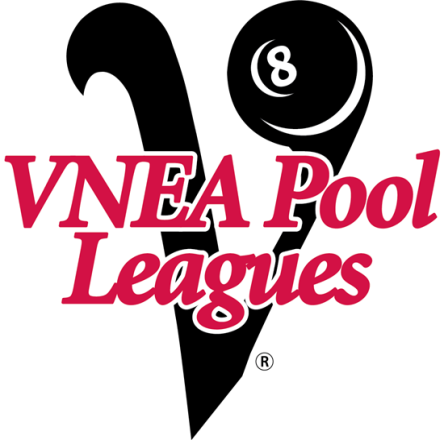 LORAIN COUNTY SUMMER POOL LEAGUESMEETINGMAY 22, 2019AT LAPORTE INN2092 GREFTON RD, ELYRIA7:00PM FOR MORE INFO CONTACT TERESA 440-366-9529 EXT 210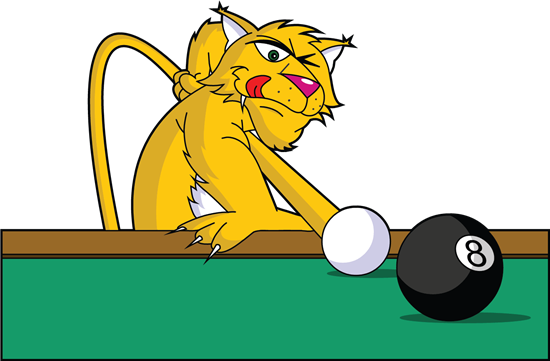 